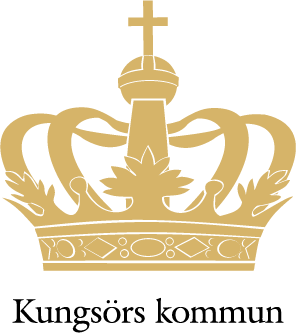 § 110 Antagande - Ändring av detaljplan för AlenDiarienummer KS 2023/381BeslutKommunstyrelsen antar ändring av detaljplan för Alen, ÄDP 18SammanfattningStriet Invest AB ansökte om planbesked för ändring av detaljplan 18 och fick ett positivt sådant (2023- 09-05). Anledningen till ansökan om planändring är för att möjliggöra en sammanhållen bebyggelse på fastigheterna Alen 1 och Sälgen 1. Gällande plan innan ändring medger att 20% av fastigheten får bebyggas. Ändringen innebär att byggrätten ökas till 45%, vilket är samma som på fastigheten Sälgen 1 (direkt söder om Alen 1). Planändringen innebär en utökad byggrätt för fastigheten Alen 1, vilket möjliggör för fler bostäder på platsen.BeslutsunderlagKSF tjänsteskrivelse
Antagandehandlingar - ÄDP Alen (DP 18)
Skickas tillAnders MebiusRune LarsenKristofer Agdahl, Stefan LejerdahlTherés AnderssonNils Nordkvist nils.nordkvist@striet.se
Niklas Nordkvist niklas@striet.seDokumenttypProtokollsutdragBeslutande organKommunstyrelsenSammanträdesdatum2024-05-27